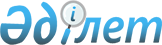 О внесении изменений и дополнений в решение областного маслихата от 15 августа 2014 года № 232 "О Правилах содержания и защиты зеленых насаждений в населенных пунктах Актюбинской области"
					
			Утративший силу
			
			
		
					Решение Актюбинского областного маслихата от 10 декабря 2014 года № 265. Зарегистрировано Департаментом юстиции Актюбинской области 25 декабря 2014 года № 4124. Утратило силу решением Актюбинского областного маслихата от 11 декабря 2015 года № 349      Сноска. Утратило силу решением Актюбинского областного маслихата от 11.12.2015 № 349 (вводится в действие по истечении десяти календарных дней после дня его первого официального опубликования).

      В соответствии со статьей 386 Кодекса Республики Казахстан от 05 июля 2014 года "Об административных правонарушениях", подпунктом 5) статьи 19 Экологического Кодекса Республики Казахстан от 9 января 2007 года, пунктом 2-2 статьи 6 Закона Республики Казахстан от 23 января 2001 года "О местном государственном управлении и самоуправлении в Республике Казахстан", подпунктом 4-1) статьи 21 Закона Республики Казахстан от 16 июля 2001 года "Об архитектурной, градостроительной и строительной деятельности в Республике Казахстан" Актюбинский областной маслихат РЕШИЛ:

      1. Внести в решение областного маслихата от 15 августа 2014 года № 232 "О Правилах содержания и защиты зеленых насаждений в населенных пунктах Актюбинской области" (зарегистрированное в Реестре государственной регистрации нормативных правовых актов за № 4037, опубликованное 30 сентября 2014 года в газетах "Ақтөбе" и "Актюбинский вестник" № 123), следующие изменения и дополнения:

      в преамбуле решения слова "с пунктом 2 статьи 3, статьей 300 Кодекса Республики Казахстан от 30 января 2001 года "Об административных правонарушениях" заменить словами "со статьей 386 Кодекса Республики Казахстан от 05 июля 2014 года "Об административных правонарушениях";

      в Правилах, утвержденных вышеуказанным решением:

      подпункт 2) пункта 3 изложить в следующей редакции: 

      "2) специализированная организация - хозяйствующий субъект, индивидуальный предприниматель осуществляющий работы по содержанию и защите зеленых насаждений, имеющий необходимые материальные и квалифицированные трудовые ресурсы;";

      в пункте 18 после слов "аппаратами акимов" дополнить словами "города Актобе и";

      в пунктах 19, 25:

      слова "3-х метров" заменить словами "2-х метров", слова "2,0 метров" заменить словами "1 метра";

      после слов "уполномоченного органа", "уполномоченным органом" слово "акимата" исключить;

      в пунктах 20, 27, 34, 39, 42, 45 и 55 после слов "уполномоченного органа", "уполномоченным органом" слово "акимата" исключить;

      в пункте 44 вносятся изменения на русском языке, текст на государственном языке не меняется:

      слова "либо, в отдельных случаях, представителя территориального органа управления," исключить.

      2. Настоящее решение вводится в действие с 1 января 2015 года и подлежит официальному опубликованию.


					© 2012. РГП на ПХВ «Институт законодательства и правовой информации Республики Казахстан» Министерства юстиции Республики Казахстан
				
      Председатель сессии
областного маслихата

Секретарьобластного маслихата

      М. ИТЕГУЛОВ

С. КАЛДЫГУЛОВА
